Завдання  ІІІ етапу Всеукраїнської учнівської олімпіади з фізикиЕкспериментальний  тур. Київ, 21 січня 2011 р.8 клас, 9 класЗадача 1. В давні часи, щоб потрапити на практичний тур олімпіади з фізики, олімпієць мав принести воду до олімпійського вогню в решеті. Оцініть, яку максимальну кількість води можна набрати у решето, сітка якого виготовлена з матеріалу, що вам надали. Діаметр олімпійського решета 20см.Обладнання: капронова сітка 10смх10см, стаканчик з водою, шприц (без голки).Варіант розв’язку:1.1 Набрати у шприц деякий об’єм води (V1).1.2 Покласти сітку на стаканчик.1.3 Обережно накрапати якомога щільніше на визначену площу сітки (S1 = 2...4 см2) краплі води. 1.4 Підрахувати кількість крапель на цій площі (N).1.5 Визначити об’єм води, що залишилася у шприці (V2)1.6 Визначимо масу води на сітці m1 = ·(V1 – V2).1.7 Визначимо масу води в решеті m = m1S/S1 = m1πd2/(4S1).1.8 Повторити дослід кілька разів, та визначити середнє значення маси води у решеті.8 класЗадача 2. У підземного мишачого короля шахова дошка була виготовлена з цілого кристалу солі. Але зверху іноді капала вода, яку треба було вимочувати паперовими серветками. Визначте, яка з запропонованих вам серветок була б обрана королем. Вважати, що найкраща серветка та, яка може увібрати в себе найбільшу кількість води. Обладнання: дві різні паперові серветки, стаканчик з водою, шприц, аркуш паперу у клітинку.Варіант розв’язку:2.1 На середину кожної серветки капаємо однакову кількість води. 2.2. Площа плям визначається за допомогою аркушу у клітинку.2.3. За відношенням площ робиться висновок щодо ефективності використання.9 клас, 10 класЗадача 3. Оцінити максимальний тиск повітря під час видиху людини.Обладнання: соломинка,аркуш паперу у клітинку, монета «1 копійка» (маса 1,5 г)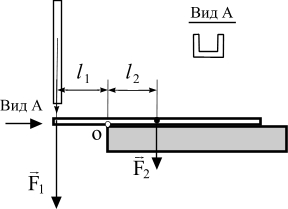 Варіант розв’язку:2.1 Визначити масу аркушу за допомогою монети відомої маси методом важеля.2.2 Скласти з аркуша П-подібний жолоб вздовж довшої сторони (вид А).2.3 Покладемо жолоб на край столу так, щоб утворився нерівноплечний важіль.2.4 Дмухнемо на виступаючий край жолоба (через соломинку). Методом підбору довжини плеча (l1) досягаємо порушення рівноваги. Фіксуємо співвідношення плечей (l1 та l2).2.5 Методом важеля визначаємо силу тиску повітря F1  на коротке плече важеля .2.6 Визначаємо площу отвору соломинки (S) за допомогою паперу у клітинку.2.7. Визначаємо тиск повітря, що виходить з отвору трубки (легенів) p = F1/S.10 клас, 11 класЗадача 4. Визначити масу шприца.Обладнання: шприц (без голки), стаканчик з водою, аркуш паперу у клітинку.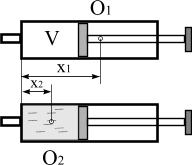 Варіант розв’язку:1.1. Знайдемо центр мас порожнього шприца (О1). Для цього розмістимо шприц на краю стола поршнем назовні.1.2 Заповнимо об’єм V водою так, щоб поршень зайняв попереднє положення.1.3. Центр мас води (О2) знаходиться в центрі об’єму V і має координату Х2 .1.4. Нехай a = X1 – X2. Тоді положення центру мас шприца з водою відносно точки О2 знайдемо за формулою: х = ma/(m+mB).1.5 Значення координати х знайдемо, врівноваживши шприц з водою на краю стола.Тоді маса шприцу (без води) m = xmB/(a – х).11 класЗадача 5. Оцінити силу міжмолекулярної взаємодії між скляною пластинкою і водою.Обладнання: скляні пластинки (2 шт.), шприц (без голки), стаканчик з водою, аркуш паперу.Варіант розв’язку:2.1 На поверхню скла наносимо 1 краплю води, масу якої визначимо за допомогою шприца (m = V1).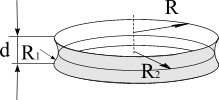 2.2. Накриваємо краплю другою пластиною, внаслідок чого утвориться фігура, що зображена на малюнку.2.3 Оскільки скло повністю змочується водою, то утворюється меніск, що має два радіуси: у вертикальній площині R1, у горизонтальній – R2. Причому 2R1= dR.2.4 Різницю тисків по обидва боки від вільної поверхні води знайдемо за формулою Лапласа:Р = F/S = (1/R1 + 1/R2). Величиною  /R2/R1 можна знехтувати.Отже, Р = /R1.2.5 Сила міжмолекулярної взаємодії за модулем дорівнює силі, яку треба докласти, щоб відірвати пластину:F =РS=S/R1=πR2/ R1=2πR2/d. Помножимо чисельник та знаменник на d. Тоді F =2V/d2.2.6 Оскільки V = m/, то формула 2.5 матиме вигляд F= 2m/(d2)де d = m/(S)=m//( πR2) 